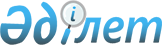 Об определении лицензиара по осуществлению лицензирования деятельности в сфере товарных бирж и признании утратившими силу постановлений Правительства Республики Казахстан от 21 декабря 2012 года № 1653 "О некоторых вопросах лицензирования деятельности товарных бирж, биржевых брокеров и биржевых дилеров" и от 25 февраля 2014 года № 149 "Об утверждении стандартов государственных услуг, оказываемых Министерством экономики и бюджетного планирования Республики Казахстан, и о внесении изменений в постановление Правительства Республики Казахстан от 21 декабря 2012 года № 1653 "О некоторых вопросах лицензирования деятельности товарных бирж, биржевых брокеров и биржевых дилеров" и признании утратившими силу некоторых решений Правительства Республики Казахстан"Постановление Правительства Республики Казахстан от 28 августа 2015 года № 667.
      В соответствии с подпунктом 2) статьи 10 Закона Республики Казахстан от 16 мая 2014 года "О разрешениях и уведомлениях" Правительство Республики Казахстан ПОСТАНОВЛЯЕТ:
      1. Определить лицензиаром по осуществлению лицензирования деятельности в сфере товарных бирж Агентство по защите и развитию конкуренции Республики Казахстан.
      Сноска. Пункт 1 в редакции постановления Правительства РК от 16.04.2021 № 248 (вводится в действие по истечении десяти календарных дней после дня его первого официального опубликования).


      2. Признать утратившими силу:
      1) постановление Правительства Республики Казахстан от 21 декабря 2012 года № 1653 "О некоторых вопросах лицензирования деятельности товарных бирж, биржевых брокеров и биржевых дилеров" (САПП Республики Казахстан, 2013 г., № 4, ст. 91); 
      2) постановление Правительства Республики Казахстан от 25 февраля 2014 года № 149 "Об утверждении стандартов государственных услуг, оказываемых Министерством экономики и бюджетного планирования Республики Казахстан, и о внесении изменений в постановление Правительства Республики Казахстан от 21 декабря 2012 года № 1653 "О некоторых вопросах лицензирования деятельности товарных бирж, биржевых брокеров и биржевых дилеров" и признании утратившими силу некоторых решений Правительства Республики Казахстан" (САПП Республики Казахстан, 2014 г., № 11, ст. 102). 
      3. Настоящее постановление вводится в действие по истечении десяти календарных дней после дня его первого официального опубликования.
					© 2012. РГП на ПХВ «Институт законодательства и правовой информации Республики Казахстан» Министерства юстиции Республики Казахстан
				
Премьер-Министр
Республики Казахстан
К. Масимов